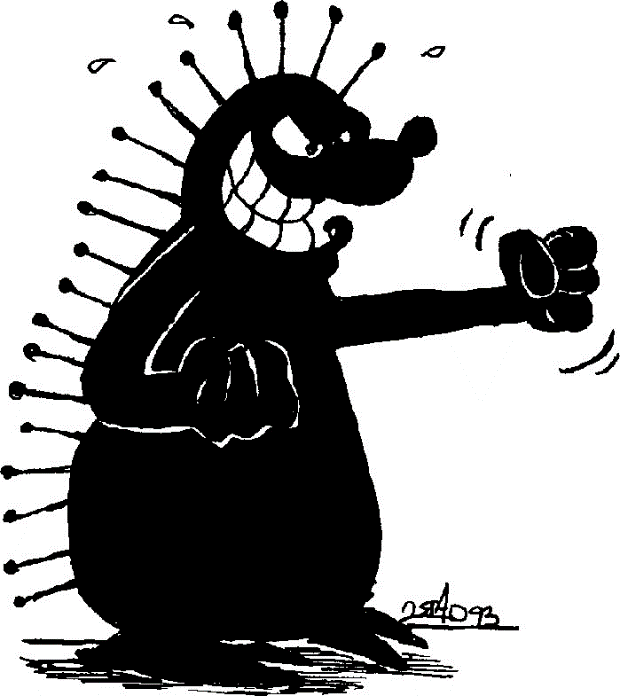 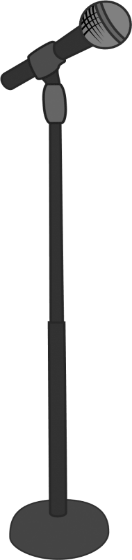 Natur og UngdomsSanghefte 2024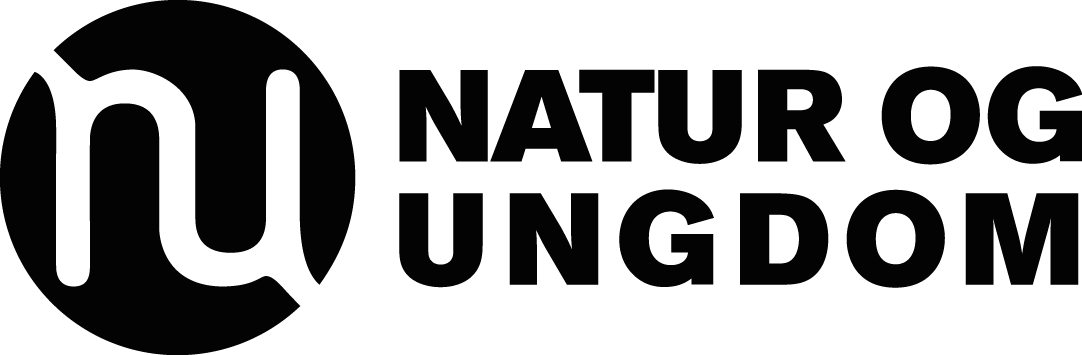 Millom bakkar og BergIvar Aasen1.Millom Bakkar og Berg ut med Havetheve Normannen fenge sin heimder han sjølv heve Tufterne gravetog set sjølv sine Hus uppaa deim.2.Han saag ut paa dei steinutte Strenderdet var ingen som der hadde bygt.”Lat oss rydja og byggja oss Grenderog so eiga me Rudningen trygt”3.Og han vandest til Vaagnad og Møda,Der han laut vera herdig og sterk;Og han høyrer med Hugnad ei RødaUm stor Manndom og dugande Verk4.Han saag ut på det baarute Havet;der var ruskut aa leggja ut paa;men der leika det Fisk ned i Kavet,og den Leiken den vilde han sjaa.5. Kring um Dalen stod Fjelli som Grindar,men um Bergi var grasgrøne Band;der han gjekk millom Heidar og Tindarog der sang han so vidt yver Land.6. Fram paa Vetteren stundom han tenkte:Giv eg var i eit varmare Land!Men naar Vaarsol i Bakkane blenkte,Fekk han Hug i si heimlege Strand 7.Og naar Liderna grønka som Hagar, Naar det laver av Blomar paa Straa, og naar Næter er ljose som Dagar,kan han ingenstad venare sjaa.8.Sud um Havet han stundom laut skrida.Der var Rikdom paa Benkjer og Bord;Men kringum saag han Trældomen kvida,Og so venda han atter mot nord.9. Lat no andre um Storleiken kivast,Lat deim bragla med Rikdom og Høgd.Millom Kaksar eg litet kann trivast,Millom Jamningar helst er eg nøgd.10.Naar han kom paa dei rikaste Leider,Sag han tidt at han litet var kjend;Men han visste ein Vyrdnad og Heider,Som kan bu i den armaste Grend.11. ”Lat deim hava den Æra dei kunna,og sin Rikdom og styrke dertil,naar som berre dei meg vilja unnaat faa raada min Arv som eg vil.”Vern LoVeSe!Melodi: Y.M.C.A – Village PeopleTekst: Sanggruppa på vårkonferansen 20131. Solskinn, over snødekte fjellVi har bølger, vi har tørrfisk på hjellParadiset, ligger der opp mot nordVi må satse der hvor folk borTorsken, har sitt gytefelt herDen gir arbeid, ved et hvert fiskeværOljeboring, det er uaktueltVi har folket på vår side (og de sir nei)REFFordi all kunnskap sier vern LoVeSeJa, all kunnskap sier vern LoVeSe-eVi ungdom har rett, å si nei det er lettOljefritt det er jævlig fe-ettFordi all kunnskap sier vern LoVeSeJa, all kunnskap sier vern LoVeSe-eKom’an tenk nå litt plis, kunnskap skal gjøre vis. Det må bli nei for enhver pri-is!2.AP – Lytt til kunnskapen vårSe her, kloden, den får sprekker og sårFordi olja, den gir jordkloden sjokkNå har jorda vår fått nokJensern, nå er ansvaret dittØkte utslipp, det er bare no’ drittDu må si nei, lytt til kunnskapen vårLoVeSe vil dere aldri få-få-få-få-få!REFFordi all kunnskap sier vern LoVeSeJa, all kunnskap sier vern LoVeSe-eVi ungdom har rett, å si nei det er lettOljefritt det er jævlig fe-ett!Fordi all kunnskap sier vern LoVeSeJa, all kunnskap sier vern LoVeSe-eKom’an tenk nå litt plis, kunnskap skal gjøre vis. Det må bli nei for en hver pri-is!3.Helga, du må høre på ossVi si’r AP, kom bli med oss og slossFor en framtid, så fornybar og renNoe vi kan være stolt avKjære landsmøtedelegatDropp den KU’n, kom igjen vær litt smartDu må høre, på hva vi har å siDu må la den olje bli (i bunnen på vår jord)REFFordi all kunnskap sier vern LoVeSeJa, all kunnskap sier vern LoVeSe-eVi ungdom har rett, å si nei det er lettOljefritt det er jævlig fe-ett!Fordi all kunnskap sier vern LoVeSeJa, all kunnskap sier vern LoVeSe-eKom’an tenk nå litt plis, kunnskap skal gjøre vis. Det må bli nei for en hver pri-is!Oljefritt er på motenMelodi: Mamma Mia (ABBA)
1.
Klimaendringene rammer folket i sør
det er sant at de dør, det er sant at de dør
Norges olje og gass gjør at verden blir skjør
jorda bli’kke som før, jorda bli’kke som før
Hør på oss nå
Dette må ta slutt
Du må forstå
Vi må gjøre et utslippskutt
Nå må det bli litt mere futt
Vi vil ikke ha no’ olje i nord
og nå krever vi å få deres ord Åoåo 

Oljeboring; vi vil ikke ha det
Stopp opp! Fisken må få leve.
Oljeboring, vi skal kjempe slaget
Hør her, dette’r det vi kreve’

Jens! Du må sett’ned foten
oljefritt er på moten!
Vern om Lofoten og Vesterålen!

Hør vårt budskap, å-å-å, runge her fra torget
A-P: Sats på et fornybart Norge. 

2.
Oljeboring i Nord syns vi ikke no’ om
Nei det gjør vi ikke, så aldeles ikke
Oljesøl overalt, det blir fiskens dødsdom
Fisken har det så leit. Nei, det er ikke greit.
Hvem har bestemt? 
Oljeboringa
Det er for slemt, det er derfor vi ber deg, Jens; 
du må tenke på konsekvens!
Det er derfor vi har stilt opp i dag
For å kreve at du tar ditt ansvar
Åoåo

Oljeboring; vi vil ikke ha det
Stopp opp! Fisken må få leve.
Oljeboring, vi skal kjempe slaget
Hør her, dette’r det vi kreve’

Jens! Du må sett’ned foten
oljefritt er på moten!
Vern om Lofoten og Vesterålen!

Hør vårt budskap, å-å-å, runge her fra torget
A-P: Sats på et fornybart Norge. 
3.
Oljeutvinning og fisk gå’kke hånd i hånd
Nei det gjør det ikke, Jens det gjør det ikke
Dette er en stor risk, kan’ke fortsette sånn
Nei det kan det ikke, Jens det kan det ikke
Nå er det tid, Helga ta et valg 
Fisken må bli
Du må passe på torsken vår
Den skal vare i mange år
Pedersen nå må du jammen meg se
At det her det må du gjøre no’ med.
Åoåo 

Oljeboring; vi vil ikke ha det
Stopp opp! Fisken må få leve.
Oljeboring, vi skal kjempe slaget
Hør her, dette’r det vi kreve’

Jens! Du må sett’ned foten
oljefritt er på moten!
Vern om Lofoten og Vesterålen!

Hør vårt budskap, å-å-å, runge her fra torget
A-P: Sats på et fornybart Norge. 

MiljøskutesangenSkrevet av gruppelederne på Miljøskuta 2023Melodi: Wellerman – sea shanty (there once was a ship that went to sea....)En dag ble jeg vekket av et brøl Et brøl mot olje og gruvesøl Jeg kjente at jeg måtte utOg se hva som sto påNå står vi klare til kampMed seil og skute og mast og hamp Sammen så klarer vi altHer på miljøskutaFørst skulle jeg på fisketurFisken den var rar og sur Sikkert barn av oppdrettslaks Hadde ikke flaksRefSå dro jeg ganske langt opp nord Helt opp nord til Repparfjord Der møtte jeg en reinsdyrkalv De ville ta hans landRefSå snudde skuta sørover Jeg møtte en ordtli sjørøver Han ville grave etter gullI vakre EngebøRefJeg lærte at i Sør og Nord Vil de dumpe gift i fjord Jeg kan ikke gå med på det For da vil havet døRefPå 60-tallet begynte viÅ bore etter griseriSå ble verden kjempevarmDet er faktisk ikke braRefDet er så mye som går feil Skuta vår må heise seilVi skal få kapteinen tilÅ sette riktig kursRefAksjonistMel. Optimist av Jahn TeigenTekst: Heidi KjærnetDe bygger gasskraftVi kan ikke stå og se påDet kan gå galt, men det er ikke for seint ennåDe truer klimaet på jorda, vi må lage en aksjonVi trenger mat, vi trenger klær, vi trenger pengerVi trenger folk som kan bli med i lenkegjengerVi må samles for å trene på å ikke bruke voldAlle kan bli med, onkel, søster, bestemorOg vi kan alle gjøre noe der vi borI hele landet vårt fra nord til sørVi roper høyt i korAksjonistJeg vet det går bra til sistSå lenge jeg lever her, er jeg en aksjonistJeg er en aksjonistSolo:Jeg har en troJeg har et mål som jeg skal finneJeg har en kraft og det er viljen til å vinneDet får meg opp når jeg er nede om og om og om igjenBro:Vil at alle skal bli med å kreveEn jord der det skal være godt å leveHvis du er mot gasskraft, så knytt din neveBli med nåååå!AksjonistJeg vet det går bra til sistSå lenge jeg lever her, er jeg en aksjonistAksjonistJeg vet det går bra til sist......... osv.E6 – kjempegrelt Melodi: Sammen for livet – Aleksandersen/SivertsenTekst: Elin Østvik og Ragnhild Gjærum              (E6-aksjonene, januar 2008)Det kan bli hardt å bo der du borNår vegen plutselig skal bli så stor.En kjempeutbygging skal stoppes nåOg naturen vår,Naturen vår,Naturen vår den skal bestå.De på Stortinget har sagtAt sikkerheten står så alt for svakt.Men med en midtdeler så går det bra.Og naturen vår,Naturen vår,Naturen vår blir kjempeglad.Ref.Vi vi’kke ha veger i Hedmark!Vi syns det er helt uaktueltAt skogen vår blir gjort om til asfalt. Vi syns at E6 er kjempegrelt!Og klimapanelet har sagtAt vi må kutte ned i radig takt.Men med mer veg så bare øker vi!Så what the fuck?Så, what the fuck?Den vegen burde vært en sti!Så Navarsete vi sier til deg:Nå har du sjansen til å være grei,For du kan stoppe vegutbygginga.Så kom igjen!Så kom igjen!Så kom igjen og gjør det da!Ref.Vi vi’kke ha veger i Hedmark!Vi syns det er helt uaktueltAt skogen vår blir gjort om til asfalt. Vi syns at E6 er kjempegrelt!Men på sted etter sted kan du seAksjonister som har lenker med.De sitter på maskiner dagen langOg koser segOg koser segOg koser seg med protestsang.Ref.Vi vi’kke ha veger i Hedmark!Vi syns det er helt uaktueltAt skogen vår blir gjort om til asfalt. Vi syns at E6 er kjempegrelt!Alternativt refreng anno 2023:Vi vi’kke ha veier i LågenVi syns det er helt uaktueltAt myra vår blir gjort om til asfaltVi syns at E6 er kjempegreltKode rødFra kontorshowet 2023: Wisting the Musikal! Melodi: SOS, ABBAAntonio Guterres:Hvor har fornuften dratt, jeg har lett over alt Jeg har prøvd å si, det kan gå jævlig galt Hva skjedde med å høre på - uavhengig forskning?Og hva med avtalen, betød det ingenting?Nå er jeg lei av COP og trange dresser, SOSVi må få stoppet oljelobbyn’s fester, SOSDumme brødDere styrer oss mot kode rødDumme brødHele FN synes dere er løHalvannen nærmer seg, vi har fått dårlig tid Oljekåte land er skyld i dystopiFor de som fortsatt pumper opp, er radikale Wisting så langt nord, er dere gale?På vei mot stupet, hjelp hva skal vi gjøre, SOS Han er jo helt på jordet, han der Støre, SOSDumme brødDere styrer oss mot kode rød Dumme brødHele FN synes dere er løEr bare blablabla, vi trenger handling, SOS Lederne svikter, når kommer forandring? SOS(x2)Dumme brødDere styrer oss mot kode rød Dumme brødHele FN synes dere er løFremtida e vårresDag KajanderE sett å ser utover havet 
e ser på båtan som ligg og dreg 
e sett å tenke kos`n det vil være 
vess oljeboringsplattforman låg der 
Gud trøste og bære 
det vil`kje se ut!

E blir førrbanna når æ får hør det 
at oljeboringa snart skal ta tell 
og at regjeringa sør i landet 
samt alle storfolk i nord vil ta del 
det blir ikkje snakk om 
det brygga te kamp!

Kom jente, gut, gammel og ung og ta sammen 
fremtida den e vårres 
og ongan ska ha mat 
ikkje stå der med hua i handa 
og tru at fesken kan berge seg sjøl 
mot olje og kaksa 
som vil ha meir å profitere på!

Vi har kultur som e veldig gammel 
med gård og feskbruk som e i hevd 
og tradisjona fra da Kong Øystein 
regjerte øyen med sett sverd 
de ska ikkje tru at vi ikkje e rede!

Førr skulle oljegiganteriet 
med sine Yankees og forurensing 
kom te Nordland og ødelegg livet 
te fugl, fesk og alle oss som bor der 
da tar vi dem på garnan og heng dem på hjell!

Kom jente, gut, gammel og ung og ta sammen 
fremtida den e vårres 
og ongan ska ha mat 
ikkje stå der med hua i handa 
og tru at fesken kan berge seg sjøl 
mot olje og kaksa 
som vil ha meir å profitere på!

Fremtida den e vårres 
og ongan ska ha mat 
ikkje sett der med hendern i fanget 
og tru at fesken kan berge seg sjøl 
mot olje og kaksa 
som vil ha meir å profitere påNU-ramp – 2019 remixmel: Hoa Hottentott av Torbjørn Egnertekst: Maktkampgruppa, sommerleir -05(Endret av Torgeir Vestre, 2019)Det var en gang en NU’er som ville redde verden
Nå ville han bestemme litt, men trengte hjelp på ferden
De voksne trodde ikke på’n; 
kalte ham for lille små’n
Men han var sinna – klar til kamp
for han var en ekte NU-ramp
(du-ru-du-du-duru-duru-du-du-du)

Han fikk med seg lokallaget og gikk ned på kommunen
Der krevde han deputasjon og ladet opp harpunen
Kommunen bare lo av ham;
sendte ham til fylkesmann
Fortsatt sinna – klar til kamp
for han var en ekte NU-ramp
(du-ru-du-du-duru-duru-du-du-du)
Hos fylkesmann der møtte han en skjegget gammel kvinne.
Hun nektet ham å slippe inn; men rampen skulle vinne
Han måtte bare lobbe litt,
til tross for skjellsord; ”lille dritt”
Fortsatt sinna – klar til kamp
for han var en ekte NU-ramp
(du-ru-du-du-duru-duru-du-du-du)
På Stortinget satt pampene og smisket med hverandre
De diskuterte statsbudsjett og hva de sku’ forandre
De skulle revidere litt;
Til miljø ga de ikk’ en dritt
Fortsatt sinna – klar til kamp
for han var en ekte NU-ramp
(du-ru-du-du-duru-duru-du-du-du)

mellom: This shit is bananas; 
B-A-NA-NA-S x4(du-ru-du-du-duru-duru-du-du-du)

Regjeringen ved kongens bord – nå skal det diskuteres
NU’erne utenfor kan ikke ignoreres
De satte fyr på Haralds hus
brant ned både mann og mus
Alltid sinna – klar til kamp
for han var en ekte NU-ramp
Alltid sinna – klar til kamp
for jeg er en ekte NU-ramp!Bonden og kråka1. Mannen han gjekk seg i vedaskog,Hei fara, i vedaskog.Der sat det ei kråke i lunden og gol,Hei fara. Faltu riltu raltu ra.2. Mannen han tenkte med sjølve seg:”skal tru om den kråka vil drepa meg?”3. Og mannen han snudde om hesten sin,Så køyrde han heim att til garden sin.4. Men kråka kom etter på taket og gol,Og mannen han opp gjennom ljoren for.5. Og mannen han spente sin boge for kne,Så skaut han den kråka så ho datt ned.6. Så spente han føre dei folane ti,Men kråka ho sprengte alle de.7. Så spente han føre dei folane tolv,Og så køyrde han kråka på låvegolv.8. Så flådde han kråka og lemma ho sund,Ho vog innpå seksten og tjuge pund.9. Av skinnet så gjorde han tolv par skor.Det beste paret det gav han til mor.10. Og kjøtet det salta’n i tynner og fatOg tunga den hadde’n til jolemat.11. Av tarmane gjorde han tolv par reip,Og klørne han brukte til møkkagreip.12. Og nebbet han brukte til kyrkjebåt,Så folk kunne sigla bå’ frå og åt.13. Og munnen han brukte te mala korn,Og øyro han gjorde til tutarhorn.14. Av augo så gjorde han stoveglas,Og nakken den sette’n på kyrkja til stas.15. Og den som’kje kråka kan nytta så,
Han er ikkje verd ei kråke å fåDu skal få ein miljøaksjonist!Fra Sentralstyreshowet 2019Melodi: I’ll Make a Man Out of YouTekst: Ingrid Skjoldvær og Aslak Heika Hætta BjørnFjorden er i fareI fjellet finns mineralMasse giftig kobbarDet skal dumpast kvar dagVi er ein sterk og dreven gjengNå er vi nødt, vi lovar degDu skal få ein miljøaksjonist!Roleg og beherskaMen med eld i sinnLås deg fast med lenkaTa ein joik og vinnOm du ikkje snart har lenka degHopp på ein buss, kom og bli medDu skal bli ein miljøaksjonist!Møteleder Ida: Eg skulle tatt på ulltrusaMøteleder Magnus: Eg gløymde å tisseMøteleder Halvard: Mamma, kan du sende fleire kledeMøteleder Ida: Kor lenge må vi holde på?Møteleder Magnus: Skal han aldri gje seg?Møteleder Halvard: Vi skal ganne Rushfelt på 1-2-3! REDD EIN FJORD!Vi trenger deg med i gruvekampenREDD EIN FJORD!Bota betalar du kjempefort REDD EIN FJORD!Vi treng mat, ikkje giftig kobbarReppar-fjord forsvinn om vi snur oss bortVi må redde fjordenMed litt kløkt kan det gåTusenvis i lenkerNussir skjelver nå!Vi treng rein-drifta for framtidaNå er du nødt, sett bremsen påDu kan drite i sjødeponi!REDD EIN FJORD!Vi trenger deg med i gruvekampenREDD EIN FJORD!Bota betalar du kjempefortREDD EIN FJORD!Vi treng mat, ikkje giftig kobbarReppar-fjord forsvinn om vi snur oss bortREDD EIN FJORD!Vi trenger deg med i gruvekampenREDD EIN FJORD!Bota betalar du kjempefortREDD EIN FJORD!Vi treng mat, ikkje giftig kobbarReppar-fjord forsvinn om vi snur oss bort!Regjeringa har svikta megMelodi: Karius og Baktus, “Være trist-sangen”Ååå jeg er så trist og leiRegjeringa har svikta megDe vil dumpe gruveslamNorge eier ingen skamDu skal få et tog i mårraMel.: Du skal få ei dag i morra, Alf PrøysenTekst: Ukjent Aksjonist og en ukjent «Solveig»Mest sannsynlig skrevet i forbindelse med aksjonene for Kragerøbanen i 1989. De siste versene er lagt til senere.Det var en liten ordførerSom gikk og var så leiHan ville helst ha toget sitt,Men måtte bygge vei.Han ødela hele Kragerø,Var tufsete og dum,Men så hørte han et susSom gjennom togtunnellen komDu skal få et tog i mårraSom nytt og ubrukt står,Med blanke hjul og konduktører til.Og da kan du rette oppattAlle feil i fra i går,Og så får du det så godt ved neste valg.Og hvis du ikke greier det,Og alt er sånn som før,Så må vi sitte i tunnelen til vi alle dør!Du skal få et tog i mårra, som nytt og ubrukt står,med blanke hjul og konduktører til.Og så var toget lagt ned, og vi gikk og var så lei.Vi hadde fridd til Stortinget, men Stortinget sa nei.Men Kragerø de jublet:«Innfartsvei det må vi ha,»og så kom det gjennom tunnelenen vei ordfører’n syns var braDu skal få en vei i mårra som rett og nylagt går,med autovern og gule striper tel.Og da kan du IKKE rette oppattalle feila fra i gårfor da er toget solgt og håpet likeså.Men kampen den ble både tapt og vunnet for vår del;for banen i fra Saumdal [sic],den er der like hel.Men du skal få en vei i mårraSom rett og nylagt går,Med autovern og gule striper tel.Men en dag angret NSBOg sa at NU hadde rett.Da var toget gått, og veien, jaden lå der uansett.Men men’skene i Kragerøog mangt et annet stedForstod nå at av NU skal man jammen ikke le!Du skal få et tog i mårraSom nytt og ubrukt står,Med blanke hjul og konduktører tel.Jeg vil bygge meg en gård
Anita SkorganJeg vil bygge meg en gård
Med en hage utenfor.
Eng og åker må der være,
Lam og sauer bak et gjerde,
Og så bygger jeg til sist
Rødmalt hus med trapp og kvist.Fjøset skal stå like ved.
Der skal være plass til tre
Brune kuer som jeg steller
Alle morgener og kvelder.
Og i sallen står en hest
Som jeg liker aller best.Gjess og høns og gris er bra.
Og et stabbur vil jeg ha.
Der skal stå i lange rekker
Fulle tømmer, tunge sekker.
Og så trenger jeg en pus
Som kan fange stabbursmus.Tett ved sjøen vil jeg bo.
Og om kvelden skal jeg ro
Ut og se til garn og ruse
For å skaffe mat til huset.
Og så ror jeg hjem til mor,
For hun bor jo der jeg bor.Aksjoner!Fra kontorshowet 2023: Wisting the Musikal!Melodi: Voulez-vous, ABBADet er nå det skjerEr nå det gjelder, vi må kjempe enda mer Samle alle mannNå må vi vise hva Natur og Ungdom kanVi skal stanse denne syke oljeboringen Marianne*, vent og se!For vi skal samle alle mennesker i landet tilNasjonal aksjonsuke!Aksjonér! (aha)Foran rådhuset (aha)Uti gågata (aha)Mal et banner, det er bra!Aksjonér (aha)Med lokallaget (aha) Ring avisene (aha)Over hele Norges land Aksjonér!MARKUS: Hei, jeg trenger tillatelse til et fakkeltog!RASMUS: Lars Haltbrekken, nå må du skjerpe deg! SV må stå på krava!ERI: Har du sett, det internasjonale nyhetsbyrået Reuters vil lage en nyhetssending om oss! De hadde kommet over en Wisting-plakat - på Nesodden!Se, der er vi på!Ring dagsnytt 18, vil Debatten ha det nå? Skriv et høringssvar!Animasjonsfilmene gjør det jævlig bra!Men vi trenger noe som kan gi oss gjennomslagnoe ekstra futtSom gjør aksjonene uslåelige Finn på noe nytt!*finner frem et vaffeljern*Stek vafler! (aha)Vafler mot Wisting (aha) Det vil alle ha (aha) Ingen kan vel slå oss da Stek vafler! (aha)Du kan oppskriften (aha) Egg og mel og smør (aha)Steke vafler til vi dørVi skal stanse denne syke oljeboringen Marianne, vent og se!For vi skal samle alle mennesker i landet tilNasjonal aksjonsuke!Stek vafler! (aha)Vafler mot Wisting (aha)Det vil alle ha (aha) Ingen kan vel slå oss da Stek vafler! (aha)Du kan oppskriften (aha)Egg og mel og smør (aha) Steke vafler til vi dør Stek vafler!GINASkaff mer syltetøy og rømme! Ikke gi dere, stå på med stekingen! Del ut enda fortere!Aksjonér!Aha x3Stek vafler!Aha x3 Aksjonéeeeeeeeeeer!*Sivertsen Næss, Ap-politiker fra Hammerfest i Energi- og Miljøkomiteen på StortingetOla TveitenEg heiter Ola Tveiten og eg er einarbeidsmann.Eg eig ein traktor og meg sjølvOg gjer så godt eg kan.Og bjørnen ligg i sitt vinterhi,Men det gjer ikkje eg,For i heile vinter har eg vore med og rydda veg.Og vegen blei fin og brei og slett, sudelida, sudelidei.Den finaste eg har sett, sudelida, sudelidei.Nei det var ingen krøttersti, om ikkje han ligg der til evig tid Så skal eg eta opp lua mi, sudelida, sudelidei.Tra la la la la la, fyll opp mitt tomme krus.Og eg har vel lempa pukkstein og eg har vel lempa grus,Og eg har vel lengta heim ein gong til kjerring og til hus.Og eg har vel budd på brakke i vekesvis i strekk,Og eg har vel banna om kvelden og ønska meg ti mil vekk.Og dagen var lang og han var svart, sudelida, sudelidei.Arbeidet var tungt og hardt, sudelida, sudelidei.Spør du meg skal du få svar, det var arbeid for ein karIfrå oktober til januar, sudelida, sudelidei.Tra la la la la la, fyll opp mitt tomme krus!Og snart skal vegen opnast med mange store ord.Så får vi sjå ein kakse som kan klippe av ei snor.Og narren står og smiler, vi har sett det så ofte før,Og held sin takketale for den stolte kontraktør.Så ropar dei alle høgt hurra, sudelida, sudelideiOg får biletet sitt i bla’, sudelida, sudelidei.Men du finn nok ikkje oss bland dei fine folk i floss,Nei du kan be dei dra til Moss! Sudelida, sudelidei.Tra la la la la la, fyll opp mitt tomme krus!Og når du sit i bilen din ein skinnande sommardag,Så send ein venleg tanke til eit trufast arbeidslag,Som har jobba seg frametter vegen fleirfoldige tunge mil, for at du skal få trø på ein gasspedalOg køyre kvarhelst du vil.Men vi rydda vegen bit for bit, sudelida, sudelidei.Kvar meter har kosta slit, sudelida, sudelidei.Men vegen skal du ha. Om ikkje du tykkjer han er bra,Lukt til helvete kan du dra! Sudelida, sudelidei.Tra la la la la la, fyll opp mitt tomme krusOla Tveiten – lenkeaksjonist, Repparfjord editionTekst: Torgeir VestreEg heiter Ola Tveiten og er lenkeaksjonist 
Eg ligg i leir på Markopnes; er aldri sur og trist 
Eg er ikkje her på ferie, nei i år får eg ikkje fri 
For eg skal stanse Øystein Rushfeldts gruvedeponi Og leiren vart stor og full av folk, sudelida sudelidei 
Det vart nesten me trengte tolk, sudelida sudelidei 
Nei det vart ingen campingplass, 
om du'kkje synes ho er stas, kan du dra og vaske dass! Sudelida sudelidei 
Tralla lalla la la, fyll opp mitt kaffikrus! Her skakkje det lempast pukkstein, her skakkje det lempast grus 
Har skakkje det lagast borehol til brakkar eller hus 
For me har lenka oss i vegen her i vekesvis i strekk 
Og kvar gang det kjem ein gravemaskin så jaga me ho vekk! Og Rushfeldt vart arg og han vart sur Sudelida sudelidei 
Ville kaste oss i bur Sudelida sudelidei 
Men når han ringte politi, vart han ikkje særlig blid; 
for dei hadde ikkje tid! Sudelida sudelidei 
Trallalalalala fyll opp mitt kaffikrus  Om gruva ein dag vert opna, og fjorden vert fylt med stein 
Da vert det ikkje særlig bra for fugl og laks og rein 
Og forskarane vert ignorert - me har sett det gong på gong! 
Men dei kan ikkje ignorere våres lenke-aksjon-song. For me syng alle høyt i kor Sudelida sudelidei 
"Leve Repparfjord!" Sudelida sudelidei 
Nei dei stansar aldri oss! Me vil aldri slutta sloss, 
For å halde fjorden fri for boss, Sudelida sudelidei 
Trallallalalala fyll opp mitt kaffikrus Og når du sit på jobben din og tjener masse peng 
Så send ein vennleg pengeslant til ein trufast lenkegjeng 
Som har sotte seg ned i ein anleggsveg med brask og bram og mot 
Og som etterpå måtte nedbetale tusenvis i bot Og om eg vert arrestert Sudelida sudelidei 
Fordi eg har protestert Sudelida sudelidei 
Ja da kjem eg att igjen Med ei lenke og ein venn 
Til eg ikkje har meire spenn! Sudelida sudelidei 
Tralalallala fyll opp mitt kaffikrus! x2Å eg veit meg eit meg eit land
Elias BlixLangt der oppe i nord
Der kvinne og mann la brød i jord
I håp om å få litt bedre rå
Og sette husa i standÅ eg minnest, å eg minnest
Eg minnest så vel dette landÅ eg minnest, å eg minnest
Eg minnest så vel dette landDer folk slo med ljå der ligg det ein by
Der nybrua låg der ligg det ei ny
Der skuter på hav ofte fann gral
Stikk oljeriggar mot skyÅ eg tenkjer. å eg tenkjer
Eg tenkjer sånn på dette landÅ eg tenkjer, å eg tenkjer
Eg tenkjer sånn på dette landDer tømmer vert selt ligg eit nytt diskotek
Der fotball vart spelt ligg eit nytt apotek
Rundt ei danseplate der gror det eit krat så tett som eit julenekÅ eg undrar, å eg undrar
Eg undrar meg på dette landÅ eg undrar, å eg undrar
Eg undrar meg på dette landEin Shell stasjon står der kor skulen sto
Til legen dit går nesten alle no
Der smilet kom lett går folk på diett
Langt unna rast eller moRegnskogsangenMiljøagentene i SandefjordHei!   Du må høre på megFor jeg      har en sang til deg.Stopp!     Hva er det du gjør?Tenk!      Regnskogen dør!Vi      skal gjøre alt vi kan.For     å redde regnskogens landFor vi       vi vet at det går an.Kom igjen alle mann!Det       går ufattelig fort.Å         hogge den bort.70 år har gått og halve skogen vekk.Fortsetter det slik blir Amasonas en bekk.Vi      skal gjøre alt vi kanFor     å redde regnskogens landFor vi       vi vet at det går an.Kom igjen alle mann!Verdens  eldste økosystemHar     et kjempeproblemMed folk     som ikke forstårAt skogen gir oss levelige kårVi      skal gjøre alt vi kanFor     å redde regnskogens landFor vi        vi vet at det går an.Kom igjen alle mann!Medisin     finner vi herI blant        alle regnskogens trærHer         er uoppdagede dyrOg ulike planter som  kan redde en fyrVi      skal gjøre alt vi kanFor     å redde regnskogens landFor vi       vi vet at det går an.Kom igjen alle mann!Hei, har du hørt no verre enn dette?Hvis du vil forandre på det   er vi de rette.Du som bor her oppe i nord,Ting er ikke som du tror.Hvis man hogger ned hvert eneste tre,Skjønner du da hva som vil skje?Noen vil tjene raske penger,Men da får vi ingen regnskog lenger.For da     er du med og hogger ned.Alt du kjøper kommer fra et sted.Og ned faller tre for tre.                                 Vi      skal gjøre alt vi kanFor     å redde regnskogens landFor vi        vet at det går anKom igjen alle mann!Deilig er jorden - klima edition Tekst: Oslo Nord NUDeilig er jordenprektig er grønn omstilling skjønn er havets tare og tang gjennom de fagre skoger på jorden går vi til utslippskutt med sang Skiftet skal komme olje skal henrulle arter skal følge arters gang aldri forsvinne vårt økomangfold fra jordas glade fremtidssang Natur og Ungdom sang den, først for vår regjering skjønt fra fjell til elv det lød bærekraft på jorden, politiker fryd deg vi er et viktig skifte nødtPå låven sitter nissen - klima edition Tekst: Oslo Nord NUPå tinget sitter mannen med sin lommebok han tok og tok han tok og tok han investerer penger og han er så glad for utbygging, det vil han gjerne ha Men rundt omkring står klimaaktivister og vi lister og vi lister så roper vi om fremtiden vi mister og vi danser, danser rundt i myr Men regjeringen de truer med sitt statsbudsjett vi er så mett og ganske trett de sier grønne lunger er et årsforsett og naturkrisen den kan løses lett Men et økosystem puster og det lever og det sulter og det krever en politiker som ikke kondolerer og som heller verner mer natur!Har du fyrTekst: Hekla StålstrengaYtterst i verden ytterst i vest
Kan hende du seile di skute
Kan hende du seile tilfeldig som gjest
Kan hende du går her i rute
 Uansett treng du et punkt som e fast
Der du frakte di skjøre last
Det e nok at det står der og brenn
En trofast gammel vennHar du fyr
Har du løkter langs din vei
Har du fyr
Et signal om riktig lei
Ei lampe som gløde i mørket
Og lose dæ ut og frem
Som tar dæ bort og hjemmefra
Men også tar dæ hjemVår herre sa det da jorda vart te
La det bli lys og det ble det
Så sette han sol og måne og stjærne
Opp så vi kunne se detMen de som Han glemte i skapningens gry
Var alle de som e dømt til å fly
På havet i vær og vind
Mens skodde og mørke sett innHar du fyr
Har du løkter langs din vei
Har du fyr
Et signal om riktig lei
Ei lampe som gløde i mørket
Og lose dæ ut og frem
Som tar dæ bort og hjemmefra
Men også tar dæ hjemEt landemerke for håp og drøm
Helst sku vi la det bemanne
Der skarven flyr og der seien svøm
Ute på kanten av landet
Et hus i havet som står 'an av
Og gjør en seilar så gla så gla
Og rope så sjøen skvett
æ vil bli settHar du fyr
Har du løkter langs din vei
Har du fyr
Et signal om riktig lei
Ei lampe som gløde i mørket
Og lose dæ ut og frem
Som tar dæ bort og hjemmefra
Men også tar dæ hjem
Men også tar dæ hjemTil Vevring 
Melodi: Vi skal til blåfjell 
Tekst: Mirijam Goepel og Symre Johanne Aargaard 
 Her kommer de modige i varme dresser Vi skal rope og lenke oss nå! Hvis de prøver å starte noe gruvelureri Blir det verst for de stakkars grå Vi skal til Vevring, til Vevring Vi skal til Vevring, til Vevring Hå ohoy Hå ohoy 
 Her kommer de modige med sterke lenker Vi er sterke selv om vi er små De sier vi går imot demokratiet Men det er loven som må rettes på Vi skal til Vevring, til Vevring Vi skal til Vevring, til Vevring Hå ohoy Hå ohoy 
 Her kommer de modige med skilt og banner Nordic burde passe seg nå Det er laksens gytesteder Naturen vår må passes på Vi skal til Vevring, til Vevring Vi skal til Vevring, til Vevring Hå ohoy Hå ohoy Til Vevring, til Vevring, til Vevring Til Vevring, til Vevring, til Vevring Hå ohoy VestlandetVilde og Anna, Mgp Jr. 2016No blir livet snart forandra Du har snart fylt 16 årDet du velge no e viktig For det livet som du fårDu har alltid ønskt å flytte Vekk den dagen du blir stor Men den plassen som du bur på E den finaste på jordOver eit fjell, gjennom ein tunnel Over ei bru, ja der bur duHåper du veit kor heldig du eDu bur på VestlandetDu kan reise ut i verdaDu kan følge drømmen din Gå på karneval i RioSjå på muren i BerlinDu kan oppleve ein masse Du kan lære nye tingMen innerst i ditt hjerteE du alltid vestlendingOver eit fjell, gjennom ein tunnel Over ei bru, ja der bur duHåper du veit kor heldig du eDu bur på VestlandetNanananananananana... Nanananananananana...No er livet blitt forandraNo har du fylt 16 årMen den plassen som du kjem frå Er den finaste du fårOver eit fjell, gjennom ein tunnel Over ei bru, ja der bur duHåper du veit kor heldig du eDu bur på VestlandetHåper du veit kor heldig du e Du bur på VestlandetNanananananana... Nanananananana...ÄnglamarkenSven-Bertil TaubeKalla den änglamarken eller himlajorden om du villJorden vi ärvde och lunden, den grönaVildrosor och blåklockor och lindblommor och kamomillLåt dem få leva, de är ju så skönaLåt barnen dansa som änglar kring lönn och almLeka titt-ut mellan blommande grenarLåt fåglar flyga och sjunga för oss sin psalmLåt fiskar simma bland bryggor och stenarSluta att utrota skogarnas alla djurLåt örnen flyga, låt rådjuren löpaLåt sista älven, som brusar i vår naturBrusa alltjämt mellan fjällar och gran och furKalla den änglamarken eller himlajorden om du villJorden vi ärvde och lunden, den grönaVildrosor och blåklockor och lindblommor och kamomillLåt dem få leva, de är ju så skönaEllinors ViseTekst: Klaus HagerupMelodi: Sverre KjelsbergKa e’ det som æ drømme omAt æ en dag ska’ våkne opp og viteAt arbeidet æ leve medE’ mykje, mykje meir enn det å slite.Æ drømme om å være friI lag med aille folkan som æ like.Æ drømme om ei ainna tidDer ingen folk e’ fattige og rike.Æ drømme om at aille demSom trekke garna langt der ut på sjyen,Ska’ få ei bedre tid i lag med demSom jobbe skift på en fabrikk i byen.Og dem som har en liten gård,Nån kyr og ei gjeld dem ikke klare.Æ drømme at dem får en vårDem bruke tel nå meir enn det å spare.Æ drømme at vi får en vårDa undertrøkkinga på jorda stainse Ei ny tid kommer sjøl om fjellan står,Og det bli like fint å jobbe som å danse.Ei ny tid kommer sjøl om fjellan står,Og det bli like fint å jobbe som å danse.